ACTIONSWE WILL:» investigate how we can support whānau to navigate education choices and pathways through better access to information as part of the Early Learning Action Plan.TO GET YOU STARTED He Piringa Whānau – effective engagement with whānau 1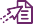  Whānau centred policy framework 2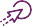   ERO guides for whānau 3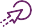 READING LIST:  Rameka, L. & Glasgow, A. (2017) Tuākana/Tēina agency in early childhood education Special Edition, Early Childhood Folio, Vol 12. No I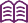 SUMMARY: The relationship of tuākana-tēina is strongly grounded in whānau practices.ACTIONSWE ARE:» setting expectations for education services that Māori learners and whānau should be free from racism, bullying and harassment through the:›   National Education and Learning PrioritiesTO GET YOU STARTED  Give nothing to Racism 4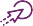   Not Part of My World – challenging racism 5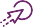   National Education and Learning Priorities 6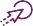 READING LIST:  Glasgow, A. & Rameka, L. (2017). Māori and Pacific Infant and Toddler cultural pedagogy: reclaiming a cultural lens. International Critical Childhood Policy Studies Journal. 6(1), 80-95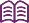 SUMMARY: Central to the educational success for Māori and Pacific children is an understanding that they are culturally located and the acknowledgement that effective education must encompass their culture.ACTIONSWE ARE:» refreshing Tātaiako to support teachers to grow their skills for engaging Māori learners and whānau.TO GET YOU STARTED Culturally responsive strategies to meet the needs of Māori students who require additional support 7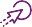  Tātaiako: Cultural Competencies for Teachers of Māori Learners 8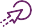 READING LIST:  Shields, C. (2010). Transformative leadership: working for equity in diverse contexts. Educational Administration Quarterly, 46(4), 558-589.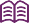 SUMMARY: Transformative leadership in education challenges school leaders to work towards deep and equitable change.ACTIONSWE ARE:» providing further support for Kōhanga Reo including additional funding.» supporting early learning and schooling workforces to integrate te reo Māori into education services through the Early Learning Action Plan and Te Ahu o te Reo Māori.TO GET YOU STARTED Kauwhata Reo – Central online hub for te reo Māori resources 9 Te Whāriki professional learning & development resources 10 Resources to help measure the extent to which activities and initiatives are making a difference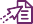 to Māori enjoying and achieving education success as Māori 11READING LIST:  Rameka, L. (2018) A Māori Perspective of Belonging.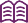 Contemporary Issues In Early Childhood. Sage Publications. Vol. 19(4) 367–378SUMMARY: This article considers belonging and being from a Māori world viewACTIONSWE ARE:» providing support for Kaupapa Māori education organisations to grow and engage with the Crown.» recommencing the production of an annual Māori Education data profile.» preparing an annual stocktake of Māori Education expenditure to inform our performance and investment planning.TO GET YOU STARTEDEffective practice in kōhanga reo 12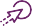 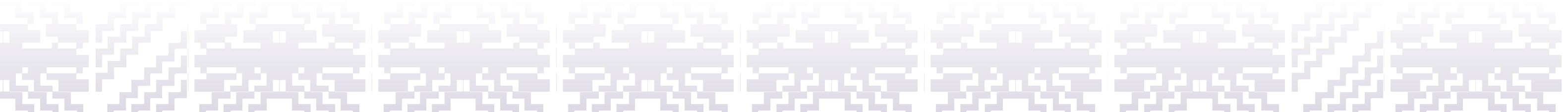 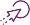 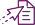 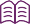 REFERENCESHe Piringa Whānau – Effective engagement with whānau (education.govt.nz)http://www.tpk.govt.nzhttps://www.ero.govt.nz/publications/category/guides-for-parentshttps://teachingcouncil.nz/resource-centre/unteach-racism/Promoting positive race relations in New Zealand schools: Me Mahi Tātou | Education CountsThe Statement of National Education and Learning Priorities (NELP) and the Tertiary Education Strategy (TES) – Education in New ZealandSupporting ākonga Māori | Inclusive Education (tki.org.nz) Tātaiako: cultural competencies for teachers of Māori learners :: Teaching Council of Aotearoa New ZealandKia māhorahora te reo Māori | Kauwhata ReoVideos | Te Whāriki Online (tki.org.nz)https://www.education.govt.nz/our-work/overall-strategies-and- policies/ka-hikitia-accelerating-success-20132017/ka-hikitia/https://www.ero.govt.nz/publications/unearth-our-ancestral- treasures-so-that-we-may-prosper-2018/